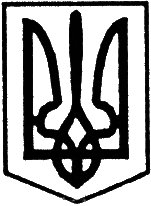 УКРАЇНАУльяновська районна радаКіровоградської області  друга  сесія Сьомого скликанняР і ш е н н я                                                                        від   “18”  грудня  2015 року	                                                    №17м. Ульяновка Про Регламент Ульяновської районної ради сьомого скликанняНа підставі ст. 43 Закону України “Про місцеве самоврядування в Україні”, враховуючи рекомендації постійних комісій з питань депутатської діяльності і етики, законності, правопорядку, охорони прав, свобод і законних інтересів громадян, з питань агропромислового комплексу, регулювання земельних відносин та охорони навколишнього природного середовища  та з питань освіти, охорони здоров’я, культури, фізкультури і спорту, обслуговування і соціального захисту населення,                                                      районна рада       ВИРІШИЛА:1. Затвердити Регламент Ульяновської районної ради сьомого скликання (додається).2. Рішення Ульяновської районної ради від 24 грудня 2010 року №12 “Про Регламент Ульяновської районної ради шостого скликання” зі змінами та доповненнями внесеними рішенням районної ради від 29 липня 2011 року №108 вважати таким, що втратило чинність.3. Контроль за виконанням даного рішення покласти на постійну комісію районної ради з питань депутатської діяльності і етики, законності, правопорядку, охорони прав, свобод і законних інтересів громадян.Голова районної ради                                                      І.КРИМСЬКИЙ